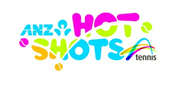 INVITATION5 TO 12 YEAR OLD TENNIS PLAYERSCOME AND JOIN THIS NEW AND EXCITING TENNIS LEAGUEFeatures include:ANZ HOT SHOTS modified rules and equipmentTeams of 2 (singles & doubles) Play every 3rd Friday7 weeks of competitionA great fun and learning tennis environmentSupported by Tennis Australia as an Official LeagueLadders & results all posted on lineSausage sizzle and drinks each match dayMatches at Chirnside Park Tennis ClubProfessionally supervisedFor further information contact Graeme Hill on 0409-016-022 or Email : ghill4@bigpond.com